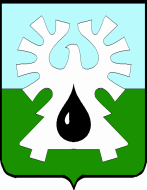     МУНИЦИПАЛЬНОЕ ОБРАЗОВАНИЕ ГОРОД УРАЙ   ХАНТЫ-МАНСИЙСКИЙ АВТОНОМНЫЙ ОКРУГ - ЮГРА    ПРЕДСЕДАТЕЛЬ ДУМЫ ГОРОДА УРАЙ    ПОСТАНОВЛЕНИЕ от 15 мая 2020 года                                                                                                 № 3О продлении сроков представления сведений о доходах,расходах, об имуществе и обязательствах имущественного характера за отчетный период с 1 января по 31 декабря 2019 годаВ соответствии с Указом Президента Российской Федерации от 17 апреля 2020 года № 272 «О представлении сведений о доходах, расходах, об имуществе и обязательствах имущественного характера за отчетный период с 1 января по 31 декабря 2019 г.»:1. Установить, что сведения о доходах, расходах, об имуществе и обязательствах имущественного характера за отчетный период с 1 января по 31 декабря 2019 года, срок подачи которых предусмотрен постановлением председателя Думы города Урай от 29 января 2016 года № 1 «О представлении гражданами, претендующими на замещение должностей муниципальной службы, и муниципальными служащими, замещающими должности муниципальной службы в Думе города Урай,  Контрольно-счётной палате города Урай, сведений о доходах, расходах, об имуществе и обязательствах имущественного характера» представляются до 1 августа 2020 года включительно.2. Постановление вступает в силу после его официального опубликования и распространяется на правоотношения, возникшие с 30.04.2020 года.3. Опубликовать настоящее постановление в газете «Знамя».Председатель Думы города Урай                                                                           Г.П. Александрова